REQUESTto finance a social project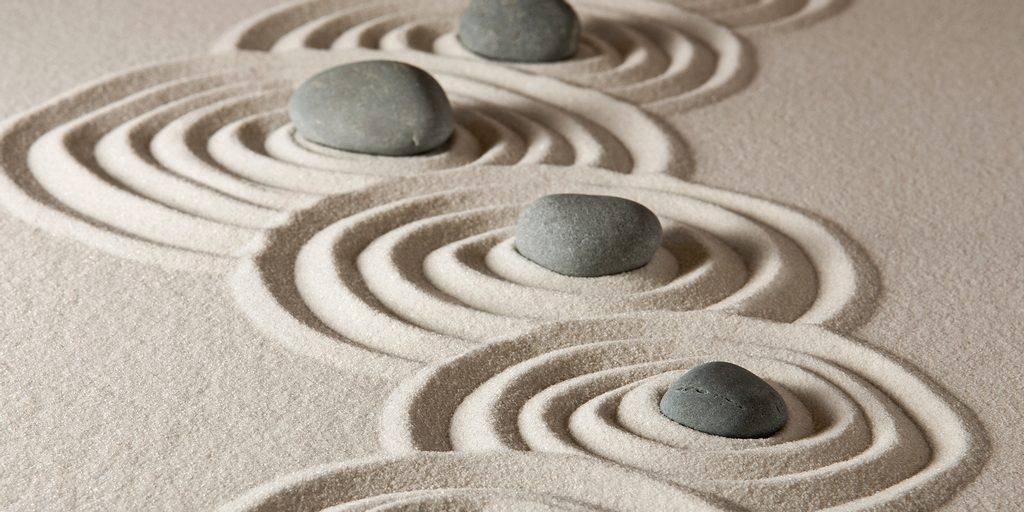 We hope for cooperation!Name of the project"Sand therapy"Names of the organizationState Institution "Ivatsevichi Territorial Center for Social Services of the Population"Physical and legal address of the organization, telephone, fax, e-mail225295, Brest region, Ivatsevichi, Shchorsa str., 13Tel.: 8 (01645) 2-06-27, fax: 8 (01645) 9-76-89e-mail: ivtcson@brest. byInformation about the organizationThe work of the state institution "Ivatsevichi Territorial Center for Social Services of the Population" is aimed at organizing social services for citizens in difficult life situations in the form of semi-stationary, non-stationary, urgent social services, social services at home and in a substitute family, as well as contributing to the intensification of citizens' own efforts to prevent, overcome a difficult life situation and (or) adapt to it.Head of institution Pokalyuk Denis Valeryevich, Director of the State Institution "Ivatsevichi Territorial Center for Social Services", tel.: 8 (01645) 2-53-19Project ManagerGoreglyad Svetlana Arkadievna, specialist in social work of the department of day stay for senior citizens of the State Institution "Ivatsevichi Territorial Center for Social Services", tel.: 8 (01645) 2-06-27Previous assistance received from other foreign sourcesNoRequired amount3 000 EURProject term2023 Purpose of the projectThe main goal of sand therapy is to achieve the effect of self-healing by the client through spontaneous creative expression.Objectives of the projectThe main task of sand therapy is to help elderly citizens bring information from the unconscious sphere into the field of consciousness.A person receives freedom of self-expression. Images arise in his imagination, which he recreates with the help of sand.The main advantage of this method is the "creation of a free and protected space" in which a person can express and explore his world, turning his experience and his experiences, often incomprehensible or disturbing, into visible and tangible images.Working with sand turns into a means of relaxation and creative self-expression.  The sensations that arise in older people when they come into contact with sand return them to childhood. Creating compositions of the past, present and future on the sand helps a person realize his place in life, determine the directions of self-development.Task ForceSenior citizens attending the day care department for senior citizens of the state institution "Ivatsevichi Territorial Center for Social Services.Detailed description of the activities within the framework of the project in accordance with the tasks    1. Purchase of necessary equipment for sand therapy:- 3 tablea (light plates);-  6 chairs- quartz sand;- a collection of miniature figurines;- 6 scoops for sand;- 6 sand brushes;- Portable speaker to create a musical background for the purpose of effective immersion in the lesson and relaxation.2.  Informing through the media citizens of the Ivatsevichi district about the provision of services by a leisure center  free of charge as part of the work of the sand therapy studio.Expected resultThe implementation of the project will allow:Get rid of complexes and fearsRelieve internal tensionDevelop coordination of movements, fine motor skills, orientation in spaceBuild positive communication skillsImprove memory, attention and spatial imaginationIncrease self-esteem, self-confidencePromotes self-development, search for internal resources, activation of creative potential.Rationale for the projectIn the Ivatsevichi district, there are no specialized sensory and relaxation rooms for elderly citizens.The acquisition of specialized equipment for sand therapy will create favorable conditions for self-development, the search for internal resources, and the activation of creative potential.Post-project activitiesThe provision of leisure services to needy citizens on a gratuitous basis will continue after the implementation of the project within the framework of the work of the studio "Sand Therapy" of the State Institution "Ivatsevichi Territorial Center for Social Services of the Population".Responsible personGoreglyad Svetlana Arkadievna, specialist in social work of the department of day stay for senior citizens of the State Institution "Ivatsevichi Territorial Center for Social Services", tel.: 8 (01645) 2-06-27Project Budget3 000 EUR